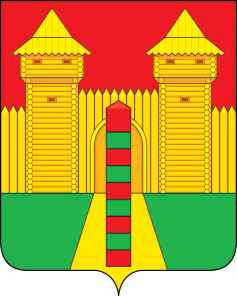 АДМИНИСТРАЦИЯ  МУНИЦИПАЛЬНОГО  ОБРАЗОВАНИЯ «ШУМЯЧСКИЙ  РАЙОН» СМОЛЕНСКОЙ  ОБЛАСТИРАСПОРЯЖЕНИЕот 19.08.2022г. № 185-р        п. ШумячиВ соответствии с распоряжением Администрации муниципального                      образования «Шумячский район» Смоленской области от 23.06.2022г. № 138-р «О подготовке муниципальных образовательных учреждений муниципального образования «Шумячский район» Смоленской области к 2022/2023 учебному году» (с изменениями от 27.07.2022г. № 168-р)1. Утвердить прилагаемые акты проверки готовности муниципальных             образовательных учреждений муниципального образования «Шумячский район» Смоленской области к 2022/2023 учебному году:- Акт № 1 от 17 августа 2022 года;- Акт № 2 от 17 августа 2022 года; 2. Руководителям образовательных организаций:2.1. Продолжить выполнение режимных мероприятий по обеспечению             соблюдения обязательных требований пожарной безопасности, в том числе по контролю над сроками установки оборудования системы оповещения и                      управления эвакуацией людей при пожаре.2.2. Взять на особый контроль организацию пропускного режима в                    учреждении, незамедлительно информировать органы внутренних дел о                        выявленных лицах, пытающихся совершить противоправные действия.3. Контроль за исполнением настоящего распоряжения возложить на И.Г. Кулешову, начальника Отдела по образованию Администрации                               муниципального образования «Шумячский район» Смоленской области.Глава муниципального образования «Шумячский район» Смоленской области                                              А.Н. ВасильевОб утверждении актов проверки                   готовности муниципальных                             образовательных учреждений                       муниципального образования                    «Шумячский район» Смоленской              области к 2022/2023 учебному году 